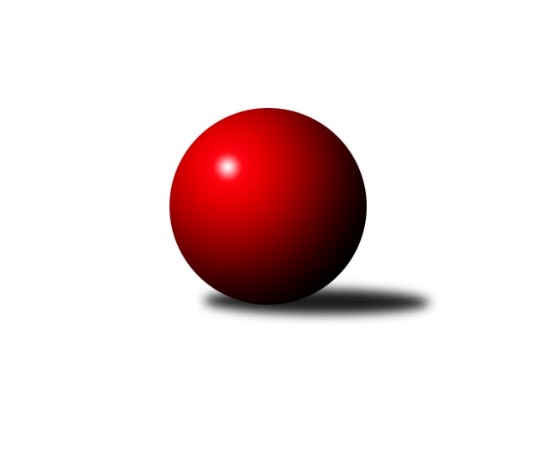 Č.3Ročník 2012/2013	15.8.2024 1. KLD C 2012/2013Statistika 3. kolaTabulka družstev:		družstvo	záp	výh	rem	proh	skore	sety	průměr	body	plné	dorážka	chyby	1.	Horní Benešov dorci˝A˝	3	3	0	0	11.0 : 1.0 	(26.5 : 9.5)	1527	6	1032	495	17.3	2.	KK Šumperk	3	3	0	0	10.0 : 2.0 	(21.0 : 15.0)	1484	6	1023	461	28.3	3.	TJ Valašské Meziříčí B	3	2	1	0	8.0 : 4.0 	(23.5 : 12.5)	1540	5	1050	490	27.7	4.	TJ Valašské Meziříčí A	3	1	1	1	6.0 : 6.0 	(22.5 : 13.5)	1552	3	1053	499	21	5.	Kelč˝A˝	3	1	0	2	5.0 : 7.0 	(13.0 : 23.0)	1498	2	1038	460	25	6.	TJ Lokomotiva Česká Třebová	3	0	1	2	3.0 : 9.0 	(14.0 : 22.0)	1399	1	976	423	35	7.	TJ Sokol Rybník	3	0	1	2	3.0 : 9.0 	(12.5 : 23.5)	1358	1	944	414	37.3	8.	TJ Tatran Litovel dorci˝A˝	3	0	0	3	2.0 : 10.0 	(11.0 : 25.0)	1383	0	986	397	46.7Tabulka doma:		družstvo	záp	výh	rem	proh	skore	sety	průměr	body	maximum	minimum	1.	Horní Benešov dorci˝A˝	2	2	0	0	7.0 : 1.0 	(18.0 : 6.0)	1587	4	1627	1547	2.	KK Šumperk	2	2	0	0	7.0 : 1.0 	(16.0 : 8.0)	1500	4	1508	1492	3.	TJ Valašské Meziříčí A	2	1	1	0	6.0 : 2.0 	(16.5 : 7.5)	1597	3	1597	1597	4.	Kelč˝A˝	1	1	0	0	4.0 : 0.0 	(6.0 : 6.0)	1579	2	1579	1579	5.	TJ Valašské Meziříčí B	1	1	0	0	3.0 : 1.0 	(9.0 : 3.0)	1618	2	1618	1618	6.	TJ Sokol Rybník	2	0	1	1	2.0 : 6.0 	(8.5 : 15.5)	1353	1	1354	1351	7.	TJ Tatran Litovel dorci˝A˝	1	0	0	1	1.0 : 3.0 	(7.0 : 5.0)	1376	0	1376	1376	8.	TJ Lokomotiva Česká Třebová	1	0	0	1	1.0 : 3.0 	(4.0 : 8.0)	1443	0	1443	1443Tabulka venku:		družstvo	záp	výh	rem	proh	skore	sety	průměr	body	maximum	minimum	1.	TJ Valašské Meziříčí B	2	1	1	0	5.0 : 3.0 	(14.5 : 9.5)	1516	3	1520	1511	2.	Horní Benešov dorci˝A˝	1	1	0	0	4.0 : 0.0 	(8.5 : 3.5)	1466	2	1466	1466	3.	KK Šumperk	1	1	0	0	3.0 : 1.0 	(5.0 : 7.0)	1468	2	1468	1468	4.	TJ Lokomotiva Česká Třebová	2	0	1	1	2.0 : 6.0 	(10.0 : 14.0)	1377	1	1422	1332	5.	TJ Sokol Rybník	1	0	0	1	1.0 : 3.0 	(4.0 : 8.0)	1364	0	1364	1364	6.	TJ Valašské Meziříčí A	1	0	0	1	0.0 : 4.0 	(6.0 : 6.0)	1507	0	1507	1507	7.	Kelč˝A˝	2	0	0	2	1.0 : 7.0 	(7.0 : 17.0)	1458	0	1511	1404	8.	TJ Tatran Litovel dorci˝A˝	2	0	0	2	1.0 : 7.0 	(4.0 : 20.0)	1387	0	1427	1347Tabulka podzimní části:		družstvo	záp	výh	rem	proh	skore	sety	průměr	body	doma	venku	1.	Horní Benešov dorci˝A˝	3	3	0	0	11.0 : 1.0 	(26.5 : 9.5)	1527	6 	2 	0 	0 	1 	0 	0	2.	KK Šumperk	3	3	0	0	10.0 : 2.0 	(21.0 : 15.0)	1484	6 	2 	0 	0 	1 	0 	0	3.	TJ Valašské Meziříčí B	3	2	1	0	8.0 : 4.0 	(23.5 : 12.5)	1540	5 	1 	0 	0 	1 	1 	0	4.	TJ Valašské Meziříčí A	3	1	1	1	6.0 : 6.0 	(22.5 : 13.5)	1552	3 	1 	1 	0 	0 	0 	1	5.	Kelč˝A˝	3	1	0	2	5.0 : 7.0 	(13.0 : 23.0)	1498	2 	1 	0 	0 	0 	0 	2	6.	TJ Lokomotiva Česká Třebová	3	0	1	2	3.0 : 9.0 	(14.0 : 22.0)	1399	1 	0 	0 	1 	0 	1 	1	7.	TJ Sokol Rybník	3	0	1	2	3.0 : 9.0 	(12.5 : 23.5)	1358	1 	0 	1 	1 	0 	0 	1	8.	TJ Tatran Litovel dorci˝A˝	3	0	0	3	2.0 : 10.0 	(11.0 : 25.0)	1383	0 	0 	0 	1 	0 	0 	2Tabulka jarní části:		družstvo	záp	výh	rem	proh	skore	sety	průměr	body	doma	venku	1.	TJ Sokol Rybník	0	0	0	0	0.0 : 0.0 	(0.0 : 0.0)	0	0 	0 	0 	0 	0 	0 	0 	2.	TJ Valašské Meziříčí A	0	0	0	0	0.0 : 0.0 	(0.0 : 0.0)	0	0 	0 	0 	0 	0 	0 	0 	3.	TJ Valašské Meziříčí B	0	0	0	0	0.0 : 0.0 	(0.0 : 0.0)	0	0 	0 	0 	0 	0 	0 	0 	4.	TJ Tatran Litovel dorci˝A˝	0	0	0	0	0.0 : 0.0 	(0.0 : 0.0)	0	0 	0 	0 	0 	0 	0 	0 	5.	Horní Benešov dorci˝A˝	0	0	0	0	0.0 : 0.0 	(0.0 : 0.0)	0	0 	0 	0 	0 	0 	0 	0 	6.	TJ Lokomotiva Česká Třebová	0	0	0	0	0.0 : 0.0 	(0.0 : 0.0)	0	0 	0 	0 	0 	0 	0 	0 	7.	KK Šumperk	0	0	0	0	0.0 : 0.0 	(0.0 : 0.0)	0	0 	0 	0 	0 	0 	0 	0 	8.	Kelč˝A˝	0	0	0	0	0.0 : 0.0 	(0.0 : 0.0)	0	0 	0 	0 	0 	0 	0 	0 Zisk bodů pro družstvo:		jméno hráče	družstvo	body	zápasy	v %	dílčí body	sety	v %	1.	Jaromír Hendrych ml. 	Horní Benešov dorci˝A˝ 	3	/	3	(100%)	9.5	/	12	(79%)	2.	Marek Frydrych 	TJ Valašské Meziříčí B 	3	/	3	(100%)	9	/	12	(75%)	3.	Adam Běláška 	KK Šumperk 	3	/	3	(100%)	9	/	12	(75%)	4.	David Láčík 	Horní Benešov dorci˝A˝ 	2	/	2	(100%)	6	/	8	(75%)	5.	Martin Sedlář 	KK Šumperk 	2	/	2	(100%)	5	/	8	(63%)	6.	Natálie Topičová 	TJ Valašské Meziříčí B 	2	/	3	(67%)	9.5	/	12	(79%)	7.	Ludmila Šťastná 	TJ Valašské Meziříčí A 	2	/	3	(67%)	9	/	12	(75%)	8.	Jiří Kmoníček 	TJ Lokomotiva Česká Třebová 	2	/	3	(67%)	8	/	12	(67%)	9.	Martin Hampl 	TJ Tatran Litovel dorci˝A˝ 	2	/	3	(67%)	7	/	12	(58%)	10.	Michal Krejčiřík 	Horní Benešov dorci˝A˝ 	2	/	3	(67%)	7	/	12	(58%)	11.	Monika Pavelková 	Kelč˝A˝ 	2	/	3	(67%)	5	/	12	(42%)	12.	Filip Morávek 	Horní Benešov dorci˝A˝ 	1	/	1	(100%)	4	/	4	(100%)	13.	Marie Effenbergerová 	KK Šumperk 	1	/	1	(100%)	2	/	4	(50%)	14.	Martin Mikulič 	KK Šumperk 	1	/	2	(50%)	5	/	8	(63%)	15.	Tomaš Vybíral 	Kelč˝A˝ 	1	/	2	(50%)	3	/	8	(38%)	16.	Kristýna Štreichová 	TJ Valašské Meziříčí A 	1	/	3	(33%)	8	/	12	(67%)	17.	Lucie Šťastná 	TJ Valašské Meziříčí A 	1	/	3	(33%)	5.5	/	12	(46%)	18.	Michal Vejda 	TJ Sokol Rybník 	1	/	3	(33%)	5.5	/	12	(46%)	19.	Pavla Čípová 	TJ Valašské Meziříčí B 	1	/	3	(33%)	5	/	12	(42%)	20.	Jan Kmoníček 	TJ Lokomotiva Česká Třebová 	1	/	3	(33%)	5	/	12	(42%)	21.	Anna Mašláňová 	Kelč˝A˝ 	1	/	3	(33%)	3	/	12	(25%)	22.	Jiří Šafář 	TJ Sokol Rybník 	1	/	3	(33%)	3	/	12	(25%)	23.	Marie Pavelková 	Kelč˝A˝ 	0	/	1	(0%)	2	/	4	(50%)	24.	Dominik Hůlka 	TJ Sokol Rybník 	0	/	1	(0%)	2	/	4	(50%)	25.	Vojtěch Novotný 	TJ Sokol Rybník 	0	/	1	(0%)	2	/	4	(50%)	26.	Tomáš Pěruška 	TJ Tatran Litovel dorci˝A˝ 	0	/	1	(0%)	0	/	4	(0%)	27.	Michaela Suchá 	TJ Sokol Rybník 	0	/	1	(0%)	0	/	4	(0%)	28.	David Vítek 	TJ Lokomotiva Česká Třebová 	0	/	1	(0%)	0	/	4	(0%)	29.	Milan Přidal 	TJ Tatran Litovel dorci˝A˝ 	0	/	2	(0%)	2	/	8	(25%)	30.	Petr Jindra 	TJ Tatran Litovel dorci˝A˝ 	0	/	3	(0%)	2	/	12	(17%)Průměry na kuželnách:		kuželna	průměr	plné	dorážka	chyby	výkon na hráče	1.	TJ Kelč, 1-2	1543	1039	503	17.0	(514.3)	2.	TJ Valašské Meziříčí, 1-4	1531	1048	483	29.0	(510.6)	3.	 Horní Benešov, 1-4	1505	1025	480	27.3	(501.9)	4.	TJ Lokomotiva Česká Třebová, 1-4	1477	1031	445	30.0	(492.3)	5.	KK Šumperk, 1-4	1442	1009	432	31.8	(480.7)	6.	TJ Tatran Litovel (stará), 1-2	1422	1003	418	38.5	(474.0)	7.	TJ Sokol Rybník, 1-2	1375	950	425	33.5	(458.6)Nejlepší výkony na kuželnách:TJ Kelč, 1-2Kelč˝A˝	1579	2. kolo	Tomaš Vybíral 	Kelč˝A˝	534	2. koloTJ Valašské Meziříčí A	1507	2. kolo	Monika Pavelková 	Kelč˝A˝	530	2. kolo		. kolo	Ludmila Šťastná 	TJ Valašské Meziříčí A	519	2. kolo		. kolo	Anna Mašláňová 	Kelč˝A˝	515	2. kolo		. kolo	Kristýna Štreichová 	TJ Valašské Meziříčí A	506	2. kolo		. kolo	Lucie Šťastná 	TJ Valašské Meziříčí A	482	2. koloTJ Valašské Meziříčí, 1-4TJ Valašské Meziříčí B	1618	3. kolo	Marek Frydrych 	TJ Valašské Meziříčí B	569	3. koloTJ Valašské Meziříčí A	1597	3. kolo	Ludmila Šťastná 	TJ Valašské Meziříčí A	554	3. koloTJ Valašské Meziříčí A	1597	1. kolo	Ludmila Šťastná 	TJ Valašské Meziříčí A	545	1. koloTJ Valašské Meziříčí B	1520	1. kolo	Natálie Topičová 	TJ Valašské Meziříčí B	543	1. koloKelč˝A˝	1511	3. kolo	Pavla Čípová 	TJ Valašské Meziříčí B	528	3. koloTJ Tatran Litovel dorci˝A˝	1347	3. kolo	Marek Frydrych 	TJ Valašské Meziříčí B	528	1. kolo		. kolo	Lucie Šťastná 	TJ Valašské Meziříčí A	527	1. kolo		. kolo	Lucie Šťastná 	TJ Valašské Meziříčí A	527	3. kolo		. kolo	Kristýna Štreichová 	TJ Valašské Meziříčí A	525	1. kolo		. kolo	Monika Pavelková 	Kelč˝A˝	523	3. kolo Horní Benešov, 1-4Horní Benešov dorci˝A˝	1627	3. kolo	Michal Krejčiřík 	Horní Benešov dorci˝A˝	557	3. koloHorní Benešov dorci˝A˝	1547	1. kolo	Jaromír Hendrych ml. 	Horní Benešov dorci˝A˝	541	1. koloTJ Tatran Litovel dorci˝A˝	1427	1. kolo	Jaromír Hendrych ml. 	Horní Benešov dorci˝A˝	539	3. koloTJ Lokomotiva Česká Třebová	1422	3. kolo	David Láčík 	Horní Benešov dorci˝A˝	531	3. kolo		. kolo	Jan Kmoníček 	TJ Lokomotiva Česká Třebová	522	3. kolo		. kolo	Michal Krejčiřík 	Horní Benešov dorci˝A˝	507	1. kolo		. kolo	Filip Morávek 	Horní Benešov dorci˝A˝	499	1. kolo		. kolo	Martin Hampl 	TJ Tatran Litovel dorci˝A˝	497	1. kolo		. kolo	Petr Jindra 	TJ Tatran Litovel dorci˝A˝	468	1. kolo		. kolo	Jiří Kmoníček 	TJ Lokomotiva Česká Třebová	466	3. koloTJ Lokomotiva Česká Třebová, 1-4TJ Valašské Meziříčí B	1511	2. kolo	Marek Frydrych 	TJ Valašské Meziříčí B	535	2. koloTJ Lokomotiva Česká Třebová	1443	2. kolo	Jiří Kmoníček 	TJ Lokomotiva Česká Třebová	524	2. kolo		. kolo	Natálie Topičová 	TJ Valašské Meziříčí B	522	2. kolo		. kolo	Jan Kmoníček 	TJ Lokomotiva Česká Třebová	474	2. kolo		. kolo	Pavla Čípová 	TJ Valašské Meziříčí B	454	2. kolo		. kolo	David Vítek 	TJ Lokomotiva Česká Třebová	445	2. koloKK Šumperk, 1-4KK Šumperk	1508	1. kolo	Adam Běláška 	KK Šumperk	564	3. koloKK Šumperk	1492	3. kolo	Adam Běláška 	KK Šumperk	516	1. koloKelč˝A˝	1404	1. kolo	Martin Mikulič 	KK Šumperk	505	1. koloTJ Sokol Rybník	1364	3. kolo	Monika Pavelková 	Kelč˝A˝	498	1. kolo		. kolo	Marie Effenbergerová 	KK Šumperk	487	1. kolo		. kolo	Martin Sedlář 	KK Šumperk	477	3. kolo		. kolo	Marie Pavelková 	Kelč˝A˝	469	1. kolo		. kolo	Michal Vejda 	TJ Sokol Rybník	466	3. kolo		. kolo	Jiří Šafář 	TJ Sokol Rybník	461	3. kolo		. kolo	Martin Mikulič 	KK Šumperk	451	3. koloTJ Tatran Litovel (stará), 1-2KK Šumperk	1468	2. kolo	Martin Sedlář 	KK Šumperk	526	2. koloTJ Tatran Litovel dorci˝A˝	1376	2. kolo	Adam Běláška 	KK Šumperk	495	2. kolo		. kolo	Martin Hampl 	TJ Tatran Litovel dorci˝A˝	474	2. kolo		. kolo	Petr Jindra 	TJ Tatran Litovel dorci˝A˝	454	2. kolo		. kolo	Milan Přidal 	TJ Tatran Litovel dorci˝A˝	448	2. kolo		. kolo	Marie Effenbergerová 	KK Šumperk	447	2. koloTJ Sokol Rybník, 1-2Horní Benešov dorci˝A˝	1466	2. kolo	Michal Vejda 	TJ Sokol Rybník	506	1. koloTJ Sokol Rybník	1354	2. kolo	Jaromír Hendrych ml. 	Horní Benešov dorci˝A˝	506	2. koloTJ Sokol Rybník	1351	1. kolo	David Láčík 	Horní Benešov dorci˝A˝	487	2. koloTJ Lokomotiva Česká Třebová	1332	1. kolo	Michal Krejčiřík 	Horní Benešov dorci˝A˝	473	2. kolo		. kolo	Jiří Kmoníček 	TJ Lokomotiva Česká Třebová	468	1. kolo		. kolo	Jan Kmoníček 	TJ Lokomotiva Česká Třebová	466	1. kolo		. kolo	Dominik Hůlka 	TJ Sokol Rybník	463	2. kolo		. kolo	Michal Vejda 	TJ Sokol Rybník	455	2. kolo		. kolo	Jiří Šafář 	TJ Sokol Rybník	436	2. kolo		. kolo	Vojtěch Novotný 	TJ Sokol Rybník	430	1. koloČetnost výsledků:	4.0 : 0.0	4x	3.0 : 1.0	3x	2.0 : 2.0	2x	1.0 : 3.0	2x	0.0 : 4.0	1x